			ПРЕСС-РЕЛИЗ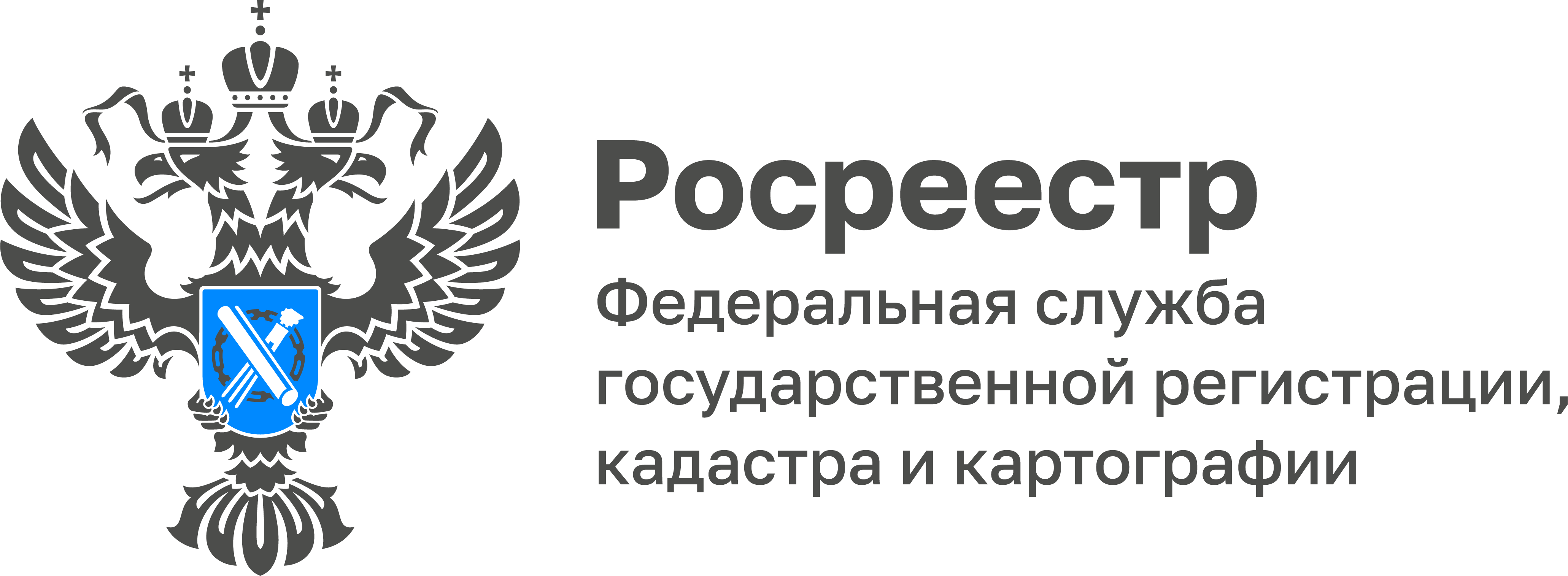 Пресс-служба УправленияРосреестра по Приморскому краю+7 (423) 245-49-23, доб. 1085В Приморье прошло заседание Инвестиционного совета Руководитель Приморского Росреестра Евгений Русецкий принял участие в заседании Совета по привлечению инвестиций в экономику Приморского края. Заседание проходило под председательством первого вице-губернатора – Председателя Правительства края Веры Щербина.На заседании застройщики представили ряд проектов по возведению жилых домов и коммерческих объектов.Евгений Русецкий рассказал о работе на территории Приморского края программы «Земля для стройки». Программа позволяет размещать на сервисе «Публичная кадастровая карта» официального сайта Росреестра сведения о территориях и земельных участках, потенциально пригодных для жилищного строительства. Эта информация доступна всем желающим, что помогает потенциальным инвесторам найти подходящий для освоения земельный участок.«Реализация данной программы сегодня особенно актуальна, так как способствует развитию и поддержанию строительной отрасли, которая является драйвером развития экономики и оказывает большое влияние на инвестиционную и социальную привлекательность субъекта РФ», - отметил Евгений Русецкий.Справочно:В рамках национального проекта «Жилье и городская среда» Росреестром разработана и реализуется программа «Земля для стройки», направленная на выявление земельных участков и территорий, использование которых возможно для вовлечения под жилищное строительство.О РосреестреФедеральная служба государственной регистрации, кадастра и картографии (Росреестр) является федеральным органом исполнительной власти, осуществляющим функции по государственной регистрации прав на недвижимое имущество и сделок с ним, по оказанию государственных услуг в сфере ведения государственного кадастра недвижимости, проведению государственного кадастрового учета недвижимого имущества, землеустройства, государственного мониторинга земель, навигационного обеспечения транспортного комплекса, а также функции по государственной кадастровой оценке, федеральному государственному надзору в области геодезии и картографии, государственному земельному надзору, надзору за деятельностью саморегулируемых организаций оценщиков, контролю деятельности саморегулируемых организаций арбитражных управляющих. Подведомственными учреждениями Росреестра являются ФГБУ «ФКП Росреестра» и ФГБУ «Центр геодезии, картографии и ИПД». В ведении Росреестра находится ФГУП «Ростехинвентаризация – Федеральное БТИ». 